Bede Methodist Circuit Office 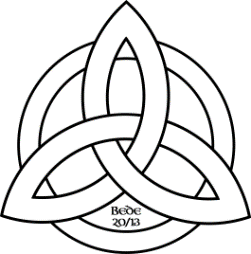 C/O Wrekenton Methodist Community ChurchSpringwell Avenue Wrekenton, NE9 7JL   Ph: 0191 431 2572The Preaching Appointments For  March 2019 to May 2019Please tick  those dates you are easily available to preach in the morning or evening and leave others blank. Either email to the Superintendent asif.karam@methodist.org.uk or post to the address above no later than 15th December 2018 Your Name:________________________________ Contact Number:__________________Please, tick  the availability according to your flexibility… Number of Appointments both morning or evening 		_____________Invitation: If you’re asked for special services, Date, Church and service details required   ___________________________________________________________________________Changes: Any changes concerning your details and address etc. please send that information to the circuit office by post (address above) or by email, asif.karam@methodist.org.uk If you need preaching resources, write to the circuit office.DatesAvailability Morning Yes03:00 pmYesEvening 06pmYes3rd March 10th March17th March24th March31st March7th April 14th April21st  April28th April5th May 12th May 19th May 26th May 